Fill in the empty spaces below, according to the numbers in the picture!Fill in the empty spaces below, according to the numbers in the picture!Fill in the empty spaces below, according to the numbers in the picture!Fill in the empty spaces below, according to the numbers in the picture!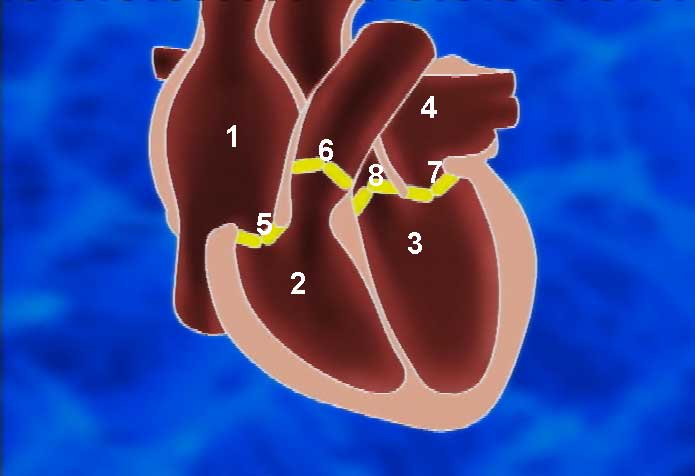 1.1.1.1.2.2.2.2.3.3.3.3.4.4.4.4.5.5.5.5.6.6.6.6.7.7.7.7.8.8.8.8.